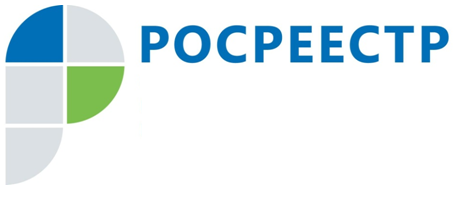 Управление Росреестра по Тульской области рекомендует ознакомиться с рейтингом кадастровых инженеров перед заключением договора на выполнение кадастровых работУправление Росреестра по Тульской области подготовило рейтинг кадастровых инженеров, осуществляющих свою деятельность на территории Тульской области. Оценка эффективности кадастровых инженеров сформирована по такому показателю, как  «доля принятых решений о приостановлении в кадастровом учете от объема поданных кадастровым инженером документов» за декабрь 2017 года.Согласно п.1 ст. 36 Федерального закона от 24.07.2007 № 221-ФЗ «О кадастровой деятельности» (далее - Закон от 24.07.2007 № 221-ФЗ) по договору подряда на выполнение кадастровых работ кадастровый инженер обязуется обеспечить выполнение кадастровых работ по заданию заказчика этих работ и передать ему документы, подготовленные в результате выполнения этих работ, а заказчик этих работ обязуется принять указанные документы и оплатить выполненные кадастровые работы.Объем подлежащих выполнению кадастровых работ определяется заказчиком кадастровых работ. Цена подлежащих выполнению кадастровых работ определяется сторонами договора подряда на выполнение кадастровых работ путем составления твердой сметы (п. 4 ст. 36 Закон от 24.07.2007 № 221-ФЗ).Согласно ст. 37 Закон от 24.07.2007 № 221-ФЗ результатом кадастровых работ кадастрового инженера - индивидуального предпринимателя или работника юридического лица является межевой план, технический план или акт обследования.Управление Росреестра по Тульской области рекомендует ознакомиться с рейтингом кадастровых инженеров перед заключением договора на выполнение кадастровых работ. Благодаря данному рейтингу граждане заочно могут составить представление о результатах профессиональной деятельности специалиста и снизить свои риски.№ п.п.ФИОНомер аттестатаКоличество приостановокОбщее количество заявленийдоля приостановок1Абдуллаев Рамин Гасрет Оглы71-15-3960702Аверьянов Александр Евгеньевич71-11-154213153Алдошкин Константин Сергеевич71-13-335441104Алексеева Мария Владимировна71-10-6823365Алтынов Вячеслав Игоревич71-14-3721054196Аляшева Елена Александровна71-11-9847577Андреева Наталья Юрьевна71-14-3910308Анисимова Светлана Ивановна71-12-27136659Аносов Борис Георгиевич71-11-186191110Антонов Виктор Алексеевич71-11-18909011Антонова Елена Алексеевна71-10-107012Арон Марина Ильинична71-10-2018013Ачкасов Николай Алексеевич71-11-232273314Бакин Александр Владимирович71-15-41802015Баландин Сергей Павлович71-11-23503016Барабанова Наталья Владимировна71-11-13001017Барулина Ольга Владимировна71-13-35105018Басова Ирина Анатольевна71-13-34103019Бахотский Максим Сергеевич57-11-57171420Белобородов Владимир Сергеевич77-14-10801021Беляков Андрей Сергеевич71-15-399228722Берендеева Дина Раисовна71-10-47011023Бибеа Екатерина Юрьевна71-11-161133324Бибеа Роман Владимирович71-11-160191125Бизина Ольга Анатольевна71-10-75338826Бобер Сергей Антонович71-11-192120527Бобылёва Анастасия Сергеевна77-15-210181328Бреева Елена Александровна71-11-217032029Буданцева Ольга Викторовна36-16-7281110030Бударин Александр Николаевич71-15-392010031Бударина Валентина Викторовна71-12-259683732Бурашников Виктор Александрович71-11-150020033Бурмистрова Ольга Анатольевна71-11-1901111134Бутузова Наталья Викторовна71-11-110125035Быстримович Оксана Альбертовна71-15-406016036Васильева Марина Викторовна71-10-324421037Васильков Игорь Михайлович71-10-793112738Вашунин Александр Николаевич71-11-23001039Вашунин Евгений Николаевич71-11-231034040Вишневская Ирина Анатольевна71-13-3326371641Вишнякова Олеся Евгеньевна71-12-30510601742Власова Татьяна Юрьевна71-15-397136343Воинцев Игорь Николаевич71-11-2453211444Волкова Елена Юрьевна71-11-208010045Волкова Ольга Александровна71-12-294171446Воробьёв Антон Евгеньевич71-16-475790847Гаврилов Владимир Викторович71-13-3175271948Гайнулова Татьяна Александровна71-11-99789849Глазунова Елена Евгеньевна71-14-36239596650Глистин Сергей Федорович71-11-137232651Глотов Юрий Александрович71-11-14301052Говорова Марина Анатольевна36-11-25001053Горностаева Наталья Николаевна48-15-43004054Грачев Сергей Александрович71-11-17601055Грачева Марина Валентиновна71-11-17706056Гречишкина Виктория Вячеславовна71-12-300229757Грибкова Татьяна Владимировна71-15-412128458Григорьев Андрей Николаевич71-11-234152059Григорьев Роман Николаевич71-11-23301060Грильборцер Нина Андреевна71-10-3002061Гриценко Елена Олеговна71-11-111131031362Гулькина Ольга Викторовна71-11-2524301363Гуреева Елена Анатольевна71-10-65261964Гусева Анна Вячеславовна71-10-584411065Гусейнов Валерий Олегович57-16-2152201066Данилова Светлана Евгеньевна71-10-69030067Дацко Ольга Сергеевна71-10-36225868Дворниченко Татьяна Николаевна71-15-3943161969Демьянов Павел Алексеевич71-11-1447631170Дергачева Елена Викторовна71-10-66225871Дрожжева Надежда Николаевна71-14-359171472Дроц Оксана Викторовна40-10-31029073Дроц Сергей Евгеньевич40-10-30021074Дубровина Нина Вячеславовна71-10-2605075Дубская Мария Владимировна71-14-3822111876Дьяков Игорь Николаевич71-11-222141277Евдокимова Ольга Владимировна71-14-373032078Елисеева Юлия Владимировна40-10-15230779Елисеенкова Екатерина Викторовна77-16-17902080Ермолов Александр Сергеевич71-15-43201081Ерохин Антон Андреевич71-15-44705082Ерошкин Алексей Владимирович71-11-243171483Ефименко Сергей Валериевич71-16-477113884Жданова Марина Николаевна71-15-41901085Жиденко Владимир Алексеевич48-10-71110086Журавлева Елена Александровна71-14-38102087Зайвый Виталий Викторович71-10-802088Зайвый Димитрий Витальевич71-10-115401389Зайцева Анастасия Николаевна71-15-439223990Захарова Любовь Викторовна71-13-345017091Звездин Анатолий Юрьевич71-13-312226892Зверев Никита Валерьевич77-15-8801093Звягина Екатерина Юрьевна71-15-393125094Згурский Евгений Павлович71-16-47911911295Зименков Алексей Викторович71-11-147027096Золотухин Андрей Андреевич71-10-124291197Золотухина Юлия Юрьевна71-15-445128498Зотов Максим Владимирович71-14-389230799Зотов Петр Вячеславович71-11-1416699100Иванов Евгений Иванович71-11-1631617101Ильменский Илья Валерьевич71-13-30954910102Исаев Сергей Иванович57-11-241520103Истратова Елена Владимировна71-11-19511100104Казарин Андрей Николаевич71-16-4801119105Кайнов Алексей Михайлович71-11-23631916106Калашников Владимир Александрович71-12-284020107Калбукова Марина Владимировна61-13-813030108Камышная Светлана Владимировна71-10-180160109Каретников Алексей Вячеславович71-11-212010110Каретникова Татьяна Вячеславовна71-10-4461195111Карташова Валентина Игоревна71-15-4373516112Карташова Светлана Анатольевна71-10-132633113Касатин Сергей Сергеевич62-11-203030114Кваша Сергей Игоревич71-16-4672307115Киндеева Татьяна Владимировна71-12-28996115116Кириллова Елена Олеговна77-11-59011100117Киселёва Наталья Анатольевна71-12-2971353118Князева Наталья Александровна36-11-23711100119Ковальчук Татьяна Сергеевна71-16-481070120Комаров Александр Юрьевич71-15-40464115121Кондратенко Татьяна Викторовна71-11-25532114122Кондрашова Валентина Станиславовна76-16-4571911123Кондуков Виталий Викторович69-11-229010124Королев Сергей Викторович71-10-8103200125Косоногов Николай Игоревич71-14-358090126Котова Софья Вячеславовна71-12-295040127Кочеткова Татьяна Олеговна71-16-4520140128Кошеварова Виктория Валерьевна71-12-2983560129Крикунова Анна Александровна71-15-43021712130Крылов Александр Петрович71-10-551225131Кудряшова Светлана Владимировна71-11-950120132Кузиков Павел Сергеевич71-14-37683523133Куликов Алексей Александрович71-16-478090134Куликов Дмитрий Петрович71-16-4683983135Лазарев Аркадий Игоревич71-11-21511100136Лазарев Виктор Александрович71-15-4461343137Лазарева Наталья Валерьевна71-10-591812,5138Лазаренко Мария Владимировна57-13-168010139Ланкина Надежда Валентиновна71-14-3901462140Ларина Оксана Сергеевна71-15-4100170141Латышева Маргарита Игоревна71-10-2742020142Леванов Станислав Юрьевич77-11-11311100143Левин Алексей Михайлович32-14-1971520144Леонов Владимир Петрович71-11-1312346145Лепехин Дмитрий Викторович71-10-922010146Лубенников Константин Егорович71-11-2021195147Лукьянчиков Максим Леонидович57-11-81060148Любчик Анатолий Васильевич46-14-193040149Лямичев Роман Олегович71-11-2051157150Малютина Ольга Алексеевна71-15-433080151Маляренко Александр Дмитриевич71-12-2755862,5152Мамедов Вусал Осман оглы57-16-207185831153Маркова Светлана Владимировна71-11-10741429154Матвеева Анастасия Владимировна71-16-4582653155Матюхов Сергей Дмитриевич71-16-4611157156Машков Андрей Анатольевич36-11-253010157Медведев Алексей Вячеславович71-13-3382673158Меренкова Виктория Викторовна36-16-723010159Меркулова Галина Алексеевна71-11-2440150160Миляев Сергей Владимирович71-11-1451311711161Миляева Валентина Владимировна71-12-30362227162Миронов Андрей Валерьевич71-10-40184540163Миронов Сергей Юрьевич71-11-254080164Митькин Павел Владимирович71-10-782825165Михалина Татьяна Ивановна71-11-1491617166Михеева Елена Сергеевна71-11-168080167Молчанов Игорь Александрови71-15-4070100168Морозова Галина Ивановна62-10-36010169Мосягина Галина Валерьевна71-11-153070170Мотина Марина Андреевна71-14-3630340171Моторин Павел Викторович71-11-1381284172Моховов Евгений Юрьевич71-14-3572297173Мурагина Елизавета Васильевна50-10-140010174Мурашов Андрей Николаевич71-11-172349038175Мурашов Сергей Геннадьевич71-14-3831714176Мягкова Светлана Владимировна71-11-962239177Нагорный Евгений Валерьевич71-15-440040178Никишин Евгений Сергеевич40-16-434020179Никонорова Елена Юрьевна71-11-12753614180Нищенко Елена Михайловна71-11-1751520181Новиков Александр Сергеевич71-11-25854312182Новиков Юрий Владимирович71-11-151010183Новохатка Светлана Михайловна71-10-4301710184Овинников Юрий Иванович71-11-2462922185Овчинникова Марина Владимировна71-11-2001714186Окорокова Екатерина Владимировна71-16-4623804187Ольхова Лариса Анатольевна36-14-6261425188Осечкин Денис Александрович71-15-4275589189Осипенко Константин Эдуардович71-11-16421911190Пантелеев Сергей Викторович71-11-226060191Петренко Надежда Алексеевна71-10-700190192Петухов Денис Анатольевич71-11-2141813193Петухов Дмитрий Анатольевич71-11-1831284194Петухова Наталья Николаевна71-10-190260195Пехова Ольга Николаевна36-12-47633100196Пешехонцев Дмитрий Анатольевич71-12-2830200197Пешнин Владимир Валентинович71-10-62040198Писков Сергей Александрович71-10-281502199Плещенкова Ирина Владимировна36-11-39642715200Полозков Андрей Александрович71-11-128010201Понамарева Наталья Ивановна32-11-89030202Поплевина Елена Владимировна71-13-33344110203Попова Наталья Николаевна71-12-27922010204Потапов Иван Васильевич71-15-4140150205Потапова Елена Александровна71-15-409010206Преображенская Ирина Борисовна71-10-451911207Прозоркевич Марина Викторовна71-14-354080208Протчев Николай Александрович71-11-179040209Протчева Любовь Николаевна71-11-180010210Прошков Владислав Викторович71-15-4482540211Прудникова Юлия Владимировна71-15-4361313212Пяткин Сергей Анатольевич71-11-18432412,5213Редкова Екатерина Алексеевна71-16-4530110214Рейм Илья Игоревич71-15-42631520215Родин Алексей Владимирович71-10-294666216Романов Роман Владимирович62-11-194010217Романова Мария Сергеевна71-16-46442119218Рылеев Александр Анатольевич71-11-1424498219Саакян Гриша Мгерович71-11-1692729220Саватеева Марина Борисовна71-11-10831053221Савина Ксения Викторовна71-16-4690270222Самсонов Михаил Викторович77-11-2031030223Санфирова Евгения Вячеславовна77-10-18060224Сапроненко Елена Николаевна71-11-199010225Семенова Оксана Вячеславовна21-15-4511100226Сенин Сергей Юрьевич71-10-711119227Сергеева Инна Николаевна71-11-239070228Сергеева Полина Валентиновна59-14-865040229Сигунова Елена Ильинична71-11-1550140230Силаева София Сергеевна71-14-3552922231Силецкий Антон Александрович77-16-11010232Сильянов Дмитрий Андреевич77-13-32851242233Скопцова Галина Борисовна71-11-921186234Скребунов Сергей Юрьевич71-13-3132418513235Соломин Евгений Евгеньевич71-13-31641331236Сорока Юрий Сергеевич36-11-309010237Спирин Роман Александрович71-11-13511100238Стенякин Николай Николаевич71-11-16676211239Стрельцова Елена Анатольевна71-10-890130240Стрельцова Ирина Александровна71-11-10511100241Сурмина Светлана Евгеньевна71-10-493650242Суслова Светлана Александровна71-13-3501215243Сухарев Денис Сергеевич71-10-382287244Сушкина Ольга Андреевна71-16-45921911245Сычева Ольга Олеговна71-14-386020246Тарасов Артем Анатольевич71-15-4411572247Терентьев Михаил Александрович71-12-272060248Терехов Сергей Евгеньевич57-12-124040249Тимакова Екатерина Николаевна71-15-421010250Тишкина Татьяна Валерьевна71-16-460121369251Толстошеев Алексей Иванович71-11-1362297252Трусов Евгений Викторович71-10-35139913253Уткина Наталья Ивановна71-14-3702435254Федонина Марина Алексевна71-12-2920170255Хаит Роман Маркович71-14-38453714256Хайруллин Альберт Раисович71-10-500370257Хардикова Татьяна Николаевна71-13-30621112258Харламова Оксана Николаевна71-15-4341205259Хасаншин Игорь Фуатович71-11-119010260Хахаев Олег Алексеевич71-13-311020261Хахаева Светлана Леонидовна71-10-103605262Химченков Олег Игоревич32-14-194020263Хохлов Александр Эдуардович71-12-2862564264Хриенко Ирина Александровна36-16-7291157265Хрипливый Владимир Андреевич71-11-1240180266Хрипливый Дмитрий Владимирович71-11-12532015267Хурчак Елена Вячеславовна36-10-4011100268Цинковская Елена Владимировна71-10-520220269Чермошанская Юлия Викторовна71-10-2421315270Черников Вадим Иванович71-11-1202922271Чернышова Ольга Валерьевна71-13-32211010272Четвериков Вадим Олегович71-13-32183324273Чечеткина Татьяна Тимофеевна71-10-531225274Чудновцев Александр Владимирович71-11-2030220275Чукина Юлия Геннадьевна71-12-29931030276Шапошникова Лидия Петровна62-11-13011100277Шаховцева Елена Аркадьевна71-10-310150278Шелковникова Людмила Дмитриевна71-12-262010279Шидловская Ольга Викторовна71-11-13343711280Шилин Максим Михайлович71-14-3660100281Ширяев Геннадий Константинович71-11-2213837,5282Шмарова Людмила Николаевна57-11-78020283Шувалов Владимир Алексеевич71-11-185020284Шулепов Кирилл Дмитриевич71-16-4762243285Шутка Сергей Иванович71-10-210290286Щедров Максим Александрович71-15-442030287Щедрова Елена Аркадьевна71-11-15871007288Юлина Ольга Александровна71-10-200370289Янина Елена Евгеньевна71-14-364010